PRACOVNÍ LIST – OBJEMY A POVRCHY TĚLES1) Doplňte vzorce pro výpočet obsahu a povrchu jednotlivých těles.2) Doplňte vzorce pro výpočet objemu, povrchu částí koule a kulové plochy.tělesoobjempovrch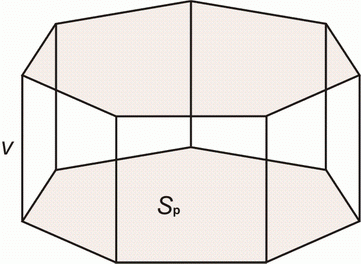 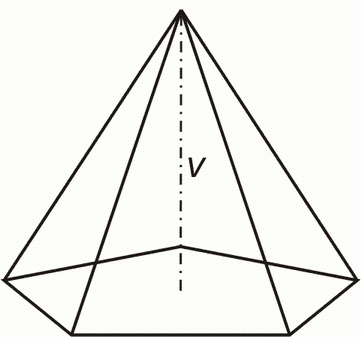 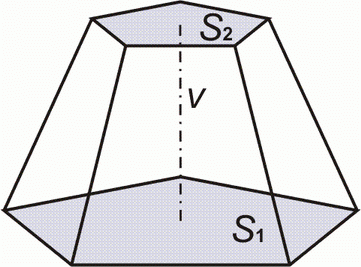 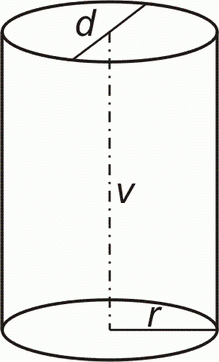 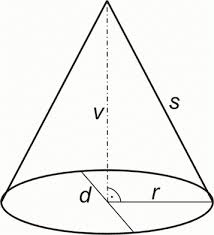 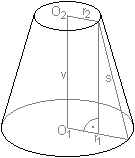 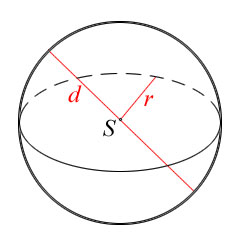 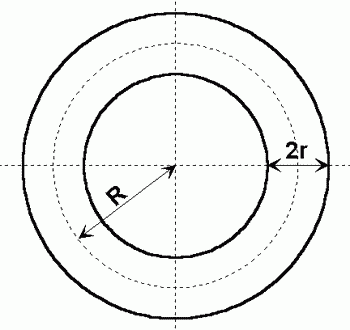 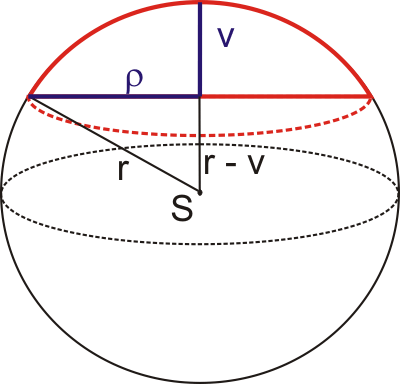 kulová úsečkulová úsečkulový vrchlíkkulový vrchlík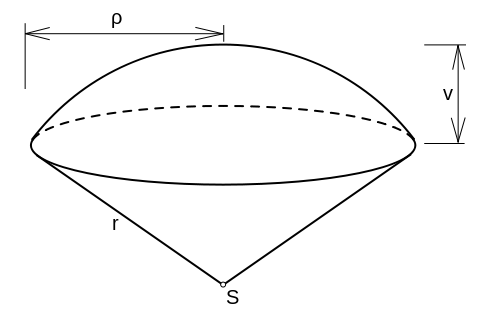 kulová výsečkulová výseč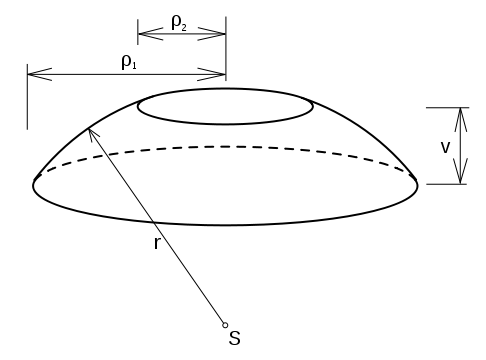 kulový páskulová vrstva